Klaipėdos apskrities ugdymo įstaigos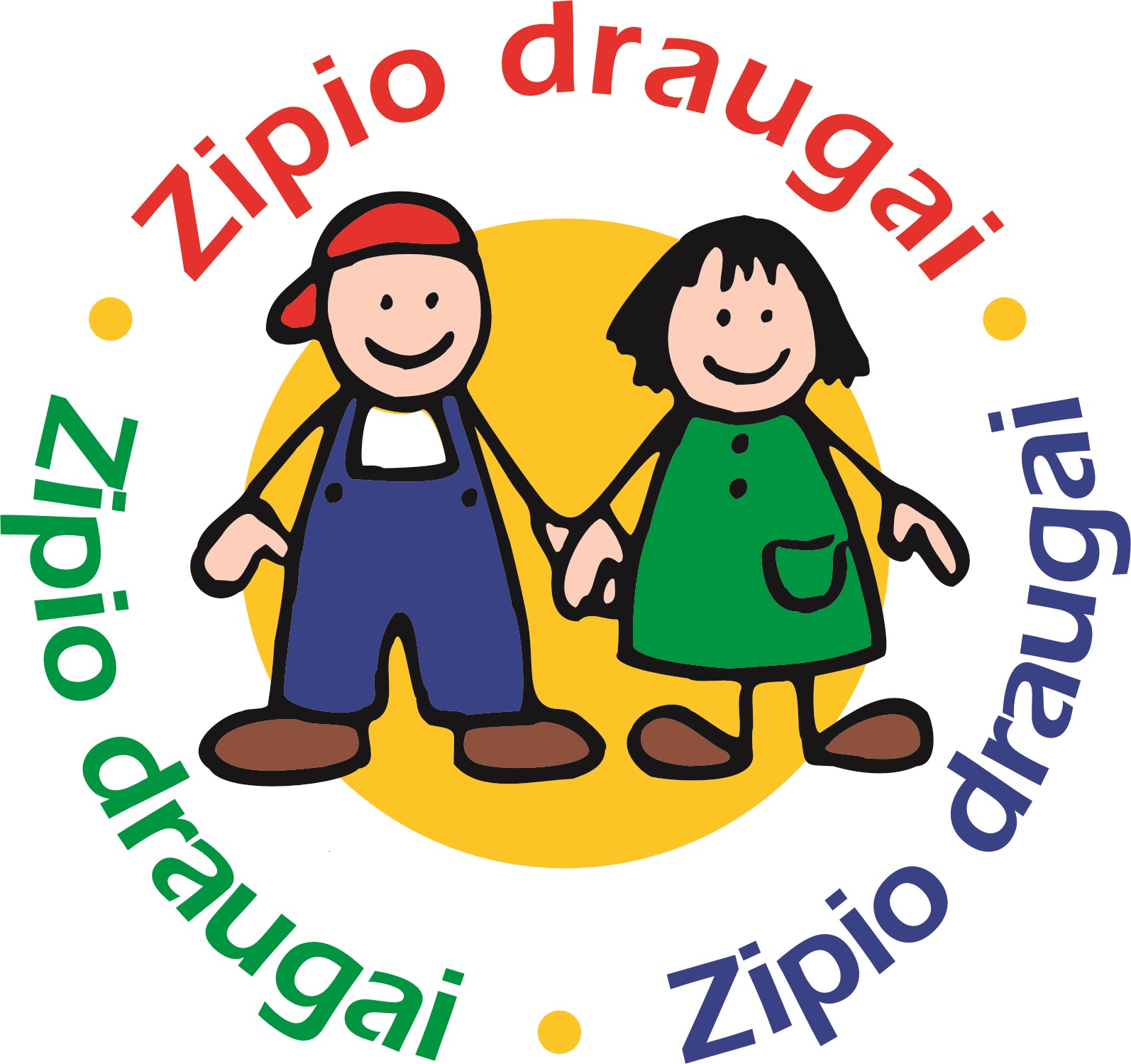 dalyvaujančios programoje „Zipio draugai“ 2019-2020 mokslo metaisKlaipėdos lopšelis-darželis „Ąžuoliukas“ Klaipėdos lopšelis-darželis  „Sakalėlis“ Klaipėdos lopšelis-darželis „Žiogelis“Klaipėdos lopšelis-darželis „Nykštukas“Klaipėdos lopšelis-darželis „Klevelis“Kalipėdos lopšelis-darželis „Putinėlis“Klaipėdos lopšelis-darželis „Svirpliukas“Klaipėdos lopšelis-darželis „Eglutė“Klaipėdos lopšelis-darželis „Giliukas“Klaipėdos lopšelis-darželis „Pumpurėlis“Klaipėdos lopšelis-darželis „Žuvėdra“Klaipėdos lopšelis-darželis „Gintarėlis “Klaipėdos lopšelis-darželis „Berželis“Klaipėdos lopšelis-darželis „Šermukšnėlė“Klaipėdos „Varpelio“ mokykla-darželisKlaipėdos lopšelis-darželis „Obelėlė“Klaipėdos lopšelis-darželis „Žilvitis“ Klaipėdos lopšelis-darželis „Želmenėlis“Klaipėdos lopšelis-darželis „Puriena“ Klaipėdos lopšelis-darželis „Aitvarėlis“ Klaipėdos lopšelis-darželis „Rūta“Klaipėdos lopšelis-darželis „Vyturėlis“Klaipėdos lopšelis-darželis „Švyturėlis“ Klaipėdos lopšelis-darželis „Boružėlė“Klaipėdos lopšelis-darželis „Linelis“Klaipėdos lopšelis-darželis „Volungėlė“ MCKlaipėdos lopšelis-darželis „Pušaitė“Klaipėdos lopšelis-darželis „Kregždutė“Klaipėdos lopšelis-darželis „Atžalynas“ Klaipėdos lopšelis-darželis „Dobiliukas“ Klaipėdos lopšelis-darželis „Alksniukas“Klaipėdos lopšelis-darželis „Bitutė“ Klaipėdos Vitės progimnazijaKlaipėdos „Gilijos“ pradinė mokyklaKlaipėdos lopšelis-darželis „Radastėlė“Klaipėdos regos ugdymo centrasKlaipėdos lopšelis-darželis „Versmė“Klaipėdos Gedminų progimnazijaKlaipėdos r. Judrėnų Stepono Dariaus pagrindinė mokyklaKlaipėdos r. Dovilų vaikų lopšelis-darželis „Kregždutė“Gargždų lopšelis-darželis „Ąžuoliukas“Priekulės vaikų lopšelis-darželisGargždų lopšelis-darželis „Gintarėlis “Gargždų „Minijos“ progimnazijaGargždų lopšelis-darželis „Saulutė“Palangos lopšelis-darželis „Pasaka“Palangos lopšelis-darželis „Sigutė“Palangos lopšelis-darželis „Ąžuoliukas“Palangos lopšelis-darželis „Žilvinas“Palangos lopšelis-darželis „Gintarėlis“Šilutės lopšelis-darželis „Ąžuoliukas“Šilutės Žibų pradinė mokyklaŠilutės lopšelis-darželis 'Raudonkepuraitė“Šilutės lopšelis-darželis „Žibutė“Šilutės lopšelis-darželis „Gintarėlis“Šilutės r. Švėkšnos lopšelis-darželisŠilutės r. Katyčių pagrindinė mokykla Šilutės r. Usėnų pagrindinė mokyklaŠilutės r. Juknaičių pagrindinė mokyklaŠilutės r. Saugų Jurgio Mikšo pagrindinė mokykla, Šilutės r. Vainuto gimnazijaŠilutės r. Vilkyčių pagrindinė mokyklaŠilutės r. Žemaičių Naumiesčio mokykla-darželisŠilutės lopšelis-darželis „Pušelė“ Šilutės lopšelis-darželis „Žvaigždutė“Kretingos Simono Daukanto progimnazijaKretingos r. Salantų lopšelis-darželis „Rasa“Kretingos r. Vydmantų lopšelis-darželis „Pasagėlė“Kretingos lopšelis-darželis „Žilvitis“Kretingos lopšelis-darželis „Pasaka“ Kretingos r. Darbėnų gimnazija, Skuodo r. Ylakių vaikų lopšelis-darželisSkuodo vaikų lopšelis-darželisSkuodo r. Mosėdžio vaikų lopšelis-darželis